Mark GomersbachDate of Birth: October 29, 1983
Current location: Amsterdam , the Netherlands
Nationality: Dutch
Mail: mark@gomersbach.nl
Phone: +31 6 141 888 61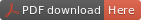 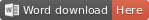 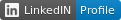 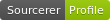 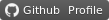 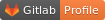 Key proficienciesConceptsConfiguration managementCI/CDSoftware Development Life CyclesHigh-performance/Distributed computingSystem interoperabilityand web/api developmentPreferred LanguagesSystems: Python, BashWeb: PHP, SQL, HTML, CSS, JavaScript(and some obsolete and esoteric)Operating systemsAnything posix, preferably Gentoo ;)Windows (since WFW 3.11), mainly ADDos variantsNetwork servicesNGINX, HAProxyTomcat, PassengerLoad BalancingScalingTCP/IP networkingVirtualizationlibvirtDockerQEMU/KVMVMWareExperienceKlarrioSite Reliability EngineerDates Employed: Dec 2018 – Present
Employment Duration: currently employed here
Location: Rotterdam, the NetherlandsKlarrio is a young, rapidly growing Cloud Native Services Integrator specializing in Internet of Things platforms, Big Data, Analytics, new data governance and go to market deployments. They position themselves as the Lingua Franca Advocates of IoT & Analytics, a common language to enable communication in between all business and technical stakeholders.By leveraging their skills and insights they accelerate, facilitate, and assist their customers in making sense of all the marketing buzzwords—such as scalability, elasticity, cloud native, and the many Apache Open Source projects—in order to bridge the gaps between deployed and future platform architectures.Learned a lot about SREUdemy: Learn DevOps: Infrastructure Automation With TerraformUdemy: AWS Certified Cloud Practitioner 2019Udemy: Mastering AnsibleMYLAPS Sports TimingSenior Linux EngineerDates Employed: Aug 2015 – Oct 2018
Employment Duration: 3 yrs 3 mos
Location: Haarlem Area, NetherlandsTHE standard of sport timing equipment and data. From it’s humble beginning in 1982 into the absolute dominant player on the market, providing a wide range of performance information for almost any sport with a time element today.Helping this company modernize and maintain their office and datacenter infrastructure was a incredible journey where I enjoyed many new insights into the sports industry, and hard/software design for it.Gained many friends while working (and after) and got motivated enough to run my first half-marathonIntroduced infrastructure as code (SaltStack)Introduced new monitoring system (Icinga2)Maintained Atlassian Stack (Stash, Jira, Confluence etc.)Introduced IP management system (PHPipam/Netbox)Maintained integrity of data and knowledge transfer through several management replacementsHelp and teach junior developers gain knowledge about systems, networks, and CI toolsIntegrate Active Directory across many of these systemsUnder hardcore time and resource constraints, moved production datacenter with minimal downtimeCreate documentation for all this for future engineers to usein2IP B.V.System- en networkengineerDates Employed: Aug 2014 – Jul 2015
Employment Duration: 1 yr
Location: LeidenAs an ICT service provider, IN2IP offers customized solutions for companies that place high demands on the continuity of their business applications and online systems. Service is central to IN2IP!IN2IP offers a broad portfolio of application and data hosting solutions, ranging from physical network-based products to virtual hosting services (cloud services). Their relationships are diverse, from financial institutions and international media companies to startups.Very small DevOps team which includes the owner himself, making communicating incredibly pleasant.Explore and master SaltStack for continues integration and stable provisioningSupport helpdeskHaving a lot geek, tweak and gadget related funConverted from pirate to ninjaTrue B.V.Support EngineerDates Employed: Mar 2014 – Jul 2014
Employment Duration: 5 mos
Location: Amsterdam Area, NetherlandsTrue is always focused at the purpose behind the question and has the urge to do it more compactly, more convenient and smarter. This mentality enables True to organize and further develop the digital landscape of its customers in the most intelligent way. This makes it easier to manage information and digital technology. Companies can collaborate and produce more efficiently. And there is maximum room to innovate continuously at the highest speed.Because True has the knowledge, resources and people to do the digital work and web-environment, they can be seamlessly connected to the application landscape of its customers, creating an optimal interaction between the front and back-office.Instead of competing on price, these people go for quality, which renders them one-of-kind in the market.Firstline support (first and only) for clientsDatacenter improvementsBecame a pirate while playing poolTheir infra and support is just superb, and being allowed to work at that level is stimulating and emboldening for the perfectionists among us. Only left there to go work for a friend.Gomersbach I.T.OwnerDates Employed: Aug 2012 – Jan 2014
Employment Duration: 1 yr 6 mos
Location: Utrecht Area, NetherlandsOne and half year stint into being independent. Merged several code bases into the chinstrap projectMain clients:ODMedia: Rewrite CCMS into new codebase (Drupal 6)ContentCoders: Consultancy on video encoding infrastructureOutTV/others: Generic sysadmin work at locations of clientsAmazing experience and incredibly humblingODMediaSenior Software EngineerDates Employed: Feb 2007 – Aug 2012
Employment Duration: 5 yrs 7 mos
Location: Utrecht Area, NetherlandsODMedia provides a one-stop solution which makes sure your content is in the right format, in the right place, at the right time. They connect content owners and platforms to deliver content to viewers on any screen around the world. They take care of all different technical requirements, which allows their customers to focus on their core activities. They offer services covering the entire video content lifecycle; from the creation of a Digital Cinema Package to the technical delivery to OTT platforms and broadcasters.Recruited for video-editing internship, after some months expanding and automating ingestion flow I was hired into the company as its first Full-time developer.General ingestion of a wild range of ingestion formatsDocumenting ingestion flowAutomating manual steps of ingestion processExpanding into Medior position after creating the first iteration of the ContentCoders Management System (Drupal 5 at the time)Optimize encoding formatsCreate Content Management Software for ingestion and delivery flowCreate first iteration of encoding clusterIntroducing another colleague into the company, and automated encoding flow for several worldwide broadcasters and their S.T.B.’s earned my Seniorship.Mentorship of new colleaguesGamification of day-to-day workExtend and expand C.C.M.S to second iteration and added majority of global broadcastersI have always enjoyed working at ODMedia/ContentCoders. Work hard, play hard (legendary parties!)Internships & Extracurricular activitiesCamera & video editingVisited events and made video reports for the site VKMag (2005 –2006)Internship: Maintained a video-editing suite at PalmPlus Productions (2006)Audio engineering & live performance productionAudio engineering of television programs at United Broadcasting Facilities (2006)Internship: Directed audio, light and media production and mixing at Pim Jacobs Theater (2005)Interviewing & writingInterviewed pop artists, reviewed new albums and wrote articles for Fok! magazine (2004)Hardware & programmingManaged network and maintained machines at Nederlandse Kampeerauto Club (2003 –2004)Revamped and assembled custom-ordered PCs at Computer Service Buro (1996 –2000)EducationRegionaal Opleidings Centrum HilversumMBO in Sound, Vision & Multimedia 2004 – 2008Goudse Waarden GoudaMAVO @ D level, with Math, Science, Chemistry, English, Dutch and Economics 1996 – 2000LanguagesNative DutchFluent EnglishSome GermanHobbiesProgramming open-source projectsFlyingReading sci-fi and fantasyComputer gamesFriends and pets. (Four cats, FOUR!)